Publicado en Barcelona el 06/05/2024 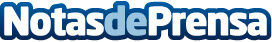 Especialista en inteligencia artificial, una profesión digital demandada con una remuneración anual promedio de 50.216€Junto con los puestos de marketing de 'influencers' y 'paid media' son, según el estudio Top Perfiles Digitales 2023 de Inesdi Business Techschool, los nuevos perfiles dentro del ámbito del marketing digital. El informe identifica el perfil digital de desarrolladores de 'software' (48.071 € anuales) como el más demandado en España por segundo año consecutivo. Los profesionales mejor remunerados en el ámbito digital son los gerentes de proyectos digitales, con 65.104 € brutos anualesDatos de contacto:Ana FernándezNal3932 38 80 80Nota de prensa publicada en: https://www.notasdeprensa.es/especialista-en-inteligencia-artificial-una Categorias: Nacional Inteligencia Artificial y Robótica Recursos humanos Formación profesional Digital http://www.notasdeprensa.es